Муниципальное дошкольное образовательное учреждение«Детский сад № 22 комбинированного вида»          ПРОЕКТ«Безопасное поведение на улице»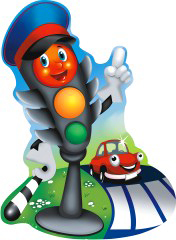                                                                   Подготовили:                                                                 Клищинова Ю.А.                                                                Дюжина С.В.Саранск 2020г.Актуальность:В нашей стране, как и во всем мире, увеличивается число дорожно-транспортных происшествий. По статистике каждой десятой жертвой ДТП является ребенок. Скоро наступит момент в жизни семьи, когда ребенок пойдет в школу. Этот этап  его жизни будет связан с рядом проблем, из которых наиболее  острыми являются проблемы безопасности ребенка на дороге. Так вот задача педагогов и родителей состоит в том, чтобы подготовить его к встрече с различными сложными, и порой опасными ситуациями на дороге, привить ребенку навыки правильного поведения на улице. Ведь помочь себе в трудной ситуации может лишь тот, кто получит необходимые знания о существующих опасностях, научится их своевременно распознавать, обходить стороной.   Этот проект посвящен обучению детей дошкольного возраста правилам дорожного движения. Ведь ситуация с детским дорожно-транспортным травматизмом была и остается очень тревожной.  Ребенок, оказавшийся на улице, автоматически может считаться  в состоянии опасности. Поэтому обеспечение безопасности детей на улицах и дорогах, профилактика детского  дорожно-транспортного  травматизма является одной из наиболее насущных, требующая  безотлагательного решения задача.Тип проекта: краткосрочный, познавательно-речевой.Участники проекта: воспитатели,  дети группы, родители.Цель проекта:Сформировать у детей дошкольного возраста основы безопасного поведения на улице, знание правил дорожного движения. Задачи проекта:Образовательные:Познакомить детей с правилами дорожного движения, строением улицы и дорожными знаками, предназначенными для водителей и пешеходов, с работой Государственной инспекции безопасности дорожного движения.Научить детей предвидеть опасное событие, уметь по возможности его избегать, а при необходимости действовать.Развивающие:Развивать осторожность, внимательность,  самостоятельность, ответственность и осмотрительность на дороге.Речевые:Способствовать развитию речи детей, пополнению активного и пассивного словаря детей в процессе работы над проектом.Развивать связную речь;Воспитательные:Воспитывать навыки личной безопасности и чувство самосохранения.Предполагаемые результаты:Осознанное отношение к выполнению правил дорожного движения;Проявление дисциплинированности, выдержки, самостоятельности,  осторожности в соблюдении правил поведения на улице, при переходе дороги; выполнение правил культурного поведения на улице и транспорте;Умение предвидеть возможную опасность, правильно реагировать на нее и выполнять действия в зависимости от ситуации.Сроки реализации:  3 месяца.Этапы реализации проекта: 1.ПодготовительныйДовести до детей важность данной проблемы: «Незнание правил дорожного движения может привести к беде!»Вызвать интерес к теме, подобрать  литературу  (художественную, методическую), наглядный материал, дидактические игры,  составить план работы над проектом.- Определить  продукт проекта: а) создание макета улицы города;б) знание правил дорожного движения.Составить план реализации проекта.2.ОсновнойС детьми:Изучить методическую литературу: К.Ю.Белая «Как обеспечить безопасность дошкольников», В.А.Добряков «Три сигнала светофора»; В.Е.Рублях «Правила дорожного движения».- Провести с детьми беседы по теме: «Какие правила дорожного движения вы знаете?», «Внимание, дорожные знаки!», «Кто управляет дорогой?», Как вести себя на улице и в транспорте?».Непосредственно- образовательную деятельность:- «Знаки дорожные помни всегда»;- «Осторожно, дорога!»;- Рисование: «Опасные ситуации на дороге», «Улица города».- Лепка: «Веселый светофор».- Аппликация:«Дорожный знак».- Составление творческих рассказов: «Что случилось бы, если бы не было правил дорожного движения?»; «Если бы все знаки перепутались?»-Чтение художественной литературы:Б.Житков «Светофор»; С.Волкова «Про правила дорожного движения»; О. Бедарев «Азбука безопасности»; С.Михалков «Три чудесных цвета», «Моя улица», «Скверная история»; И.Мигунова «Друг светофор»; Н.Кончаловская «Самокат».-Целевые прогулки и экскурсии по улицам города, наблюдения за действиями пешеходов в условиях улицы; разбор каждой ситуации.-Дидактические игры: «Светофор», «Угадай-ка», «Наша улица», «Это я, это я, это все мои друзья!», «Будь внимательным», «Узнай по описанию».-Подвижные игры: «Пешеходы и автомобили», «Дорожные знаки и автомобили», «Светофор» и другие.- Сюжетно- ролевые игры: «Путешествие по городу», «Поездка на дачу», «У бабушки в деревне».-Настольные игры: лото, домино «Дорожные знаки», «Путешествие по городу».- Разгадывание кроссвордов, загадок.Викторина «Пешеход на улице».С родителями.1.Прогулка с детьми от дома до будущей школы. Показать и рассказать детям об опасных местах, которые встречаются на пути.2. Анкеты для родителей: «Взрослые и дети на улицах города» «Я и мой ребенок на улице»3. Консультации на тему:  « Ребенок и дорога».  «Как научить ребенка соблюдать правила дорожного движения».3.Итоговый- Буклет  «Стихи по ПДД»- Провести игровой тренинг (родители и дети) «Кто лучше всех знает правила дорожного движения и умеет их применять в разных ситуациях?»- Выставки детских рисунков «Правила дорожные соблюдай всегда»-Конспекты занятий.- Памятка для детей «ПДД»- Памятка для родителей «Дети и дорога».- Презентация данного проекта.Методическое обеспечение проекта:1.Авдеева Н.Н.,  Князева О.Л., СтеркинаР.Б.. «Основы безопасности детей дошкольного возраста». Просвещение, 2007г.2. Вдовиченко Л.А. «Ребенок на улице». «Детство – пресс», 2008г.3. Майорова Ф.С. «Изучаем дорожную азбуку», М., «Издательство Скрипторий  2003», 2005г4. Подубная  Л.Б.«Правила дорожного движения подготовительная группа», - Волгоград, «Корифей», 2009.5. Шорыгина Т.А. Осторожные сказки. М. Книголюб, 2004.6.Шорыгина Т.А. Беседы об основах безопасности с детьми 5-8 лет. М. ТЦ «Сфера», 2010.Приложение 1Информационное консультирование для родителей                  «Как научить детей соблюдатьПравила дорожного   движения»                                                                                  Подготовили: Клищинова Ю.А.	Дюжина С.В.2020г.Каждый из вас желает видеть своего ребенка здоровым и невредимым. И каждый уверен, что его-то сообразительный малыш под колесами автомобиля уж точно не окажется. Но если ребенок вовремя не пришел домой, родители начинают волноваться: « все ли благополучно?», придумывая различные варианты развития событий, судорожно обзванивая друзей и знакомых, с которыми, возможно находится их дитя. Только бы ничего не случилось! Это извечная человеческая боязнь случая в наше время и обоснована она тем, что вот уже несколько десятков лет несчастные случаи, как угроза здоровью и жизни ребенка, опережают болезни.В семье не жалеют времени на то, чтобы поиграть с ребенком, погулять, научить читать или рисовать, определить его в спортивные секции, во всевозможные кружки, но редко находят пять минут в день, полчаса в неделю, чтобы научить ребенка избегать несчастного случая, особенно на улице.Достаточно изучить "истории болезней" детей, пострадавших от травм, полученных в результате дорожно-транспортного происшествия, побеседовать с врачом — хирургом или травматологом, чтобы понять простую истину: Из каждых двадцати случаев девятнадцать, оказывается, типичны, - часто повторяются, возникают в одних и тех же стандартных ситуациях, число которых не так уж велико. Ситуации эти можно знать, а поведению в них — научить. А значит, несчастье можно предотвратить!Главным в воспитании законопослушного гражданина (в том числе и как участника дорожного движения) для родителей должен быть принцип «Делай, как я». Чтобы ребенок не нарушал Правила дорожного движения, он должен не просто их знать - у него должен сформироваться навык безопасного поведения на дороге. Даже если вы опаздываете, все равно переходите дорогу там, где это разрешено Правилами; в собственном автомобиле соблюдайте скоростной режим; пристегивайтесь ремнями безопасности и не позволяйте находиться детям до 12 лет на переднем сиденье. Наглядный пример родителей будет куда эффективнее, чем сотни раз повторенные слова « не ходи на красный свет».
Своевременно обучайте детей умению ориентироваться в дорожной ситуации, воспитывайте потребность быть дисциплинированными на улице, осторожными и внимательными! Знайте, если Вы нарушаете Правила дорожного движения, ваш ребенок будет поступать так же! 
Помните, что вы становитесь участником дорожного движения не с проезжей части улиц, а с тротуара. Поэтому отправляясь в школу с малышом, объясните ему, что нужно быть внимательным с первых же шагов, выходя из подъезда дома. Пройдите с ним весь путь и старайтесь показывать наиболее опасные участки на дороге. Укажите на опасности, которые возникают при посадке в общественный транспорт и, особенно, при высадке из автобуса или троллейбуса.Научите своих детей правилам безопасного перехода проезжей части дороги!
Вместе обсуждайте наиболее безопасные пути движения, ежедневно напоминайте ребенку: ПРЕЖДЕ ЧЕМ ПЕРЕЙТИ ДОРОГУ - УБЕДИСЬ В БЕЗОПАСНОСТИ! 
Объясните ребенку, что остановить автомобиль сразу - невозможно! 
Научите детей тому, что переходить дорогу из - за стоящего транспорта опасно для жизни! Учите предвидеть скрытую опасность!Чтобы правильно выстроить процесс обучения, необходимо учитывать психологические и возрастные особенности детей.Психологические особенности детей.
– У малыша дошкольного возраста сужено поле зрения. Поэтому он не может даже приблизительно определить расстояние до приближающегося автомобиля. А понять, с какой скоростью он движется, способен не каждый школьник. 
– Даже если ребенок смотрит на автомобиль, это вовсе не значит, что он его видит. Увлеченный собственными мыслями, переживаниями, часто он просто не замечает транспортное средство. 
– В переходном возрасте возникают другие трудности: подростку свойственно пренебрежение опасностью. Он уверен, что с ним не произойдет то, что случается с другими. И, не глядя по сторонам, бесстрашно выходит на дорогу. 
– А малыши в дошкольном и младшем школьном возрасте вообще не воспринимают автомобиль как угрозу. Для них какая-нибудь игрушка, мяч гораздо важнее здоровья и жизни. Поэтому существует правило: если на дорогу выкатился мяч - жди ребенка. Потребность детей в движении в этом возрасте, которая преобладает над осторожностью, стремление играть в любых ситуациях, неумение быстро оценить обстановку или принять правильное решение, недостаточные знания об источниках повышенной опасности могут привести к печальным последствиям.Все мы живем в обществе, где надо соблюдать определенные нормы и правила поведения в дорожно-транспортной обстановке. Зачастую виновниками дорожно-транспортных происшествий являются сами дети, которые играют вблизи дорог, переходят улицу в неустановленных местах, неправильно осуществляют посадку в маршрутные транспортные средства и высадку из них. Но стоит обратить внимание на то, что дети – это особая категория пешеходов и пассажиров. Их нельзя мерить теми же категориями, что и взрослых, ведь для них дословная трактовка Правил дорожного движения неприемлема, а нормативное изложение обязанностей пешеходов и пассажиров на недоступной для них дорожной лексике, что требует от дошкольников абстрактного мышления, затрудняет процесс обучения и воспитания.Вот почему с самого раннего возраста необходимо учить детей безопасному поведению на улицах, дорогах, в транспорте и Правилам дорожного движения, выбирая наиболее подходящие для того или иного возраста формы и методы обучения. В этом должны принимать участие и родители, и дошкольные учреждения, а в дальнейшем, конечно же, школа и другие образовательные учреждения.В процессе обучения детей правилам дорожного движения, основная задача родителей и педагогов — сформировать три основных навыка поведения, которые помогут ребенку сориентироваться в дорожных ситуациях.Навык сосредоточения внимания – это граница, перед которой необходимо останавливаться, выдерживать паузу, для психологического переключения в связи с переходом в опасную зону, а также для адекватной оценки обстановки не только глазами, но и мыслями.Навык наблюдения – ребенок должен видеть предметы, окружающие его, как подвижные (автомобили, движущиеся по дороге) так и неподвижные (автомобили, стоящие у обочины, кусты и т.д.), закрывающие обзор проезжей части и воспринимать их как потенциальную опасность.Навык самоконтроля– ступая на проезжую часть спешку и волнение необходимо оставить на тротуаре, соблюдать полное спокойствие и не отвлекаться ни на что те несколько минут, которые требуются для перехода дороги.Как дети попадают под автомобиль?ДЕТИ ВОВРЕМЯ НЕ ЗАМЕЧАЮТ ОПАСНОСТЬ!Будь внимательным!Девять из десяти пострадавших на улице детей вовремя не заметили приближающийся автомобиль и предполагали, что находятся в безопасности. Значит, на улице наблюдать, замечать автомобиль не так просто, как это кажется на первый взгляд. На улице встречается несколько десятков обманчивых ситуаций. Кажется безопасно, можно переходить, а на самом деле опасно, нельзя! Правила движения важно знать и соблюдать, но этого мало - надо еще уметь наблюдать за происходящим вокруг и предвидеть опасность.Учите своего ребенка на улице сосредотачивать внимание, присматриваться и прислушиваться. Наблюдательность нужно развивать и тренировать. Существует масса тренингов, с помощью которых можно обучать ребенка внимательности.Например, группа детей садится по кругу (лучше проводить такое занятие на улице), один из них размещается в центре, закрывает глаза. Любой из присутствующих издает звук (произносит слово), сидящий в центре должен определить, с какой стороны доносится звук.Практикуется занятие с детьми непосредственно у проезжей части. Родитель, идя с ребенком в школу или магазин, может предложить определить, на какой скорости движется приближающийся автомобиль, безопасно ли переходить дорогу. Вместе с мамой или папой (воспитателем) дети считают 1, 2, 3 если автомобиль приблизился на счете 6-7, значит, он движется на большой скорости и переходить дорогу опасно.ДЕТИ ВЫБЕГАЮТ НА ПРОЕЗЖУЮ ЧАСТЬ УЛИЦЫ ИЗ-ЗА ПРЕДМЕТОВ, МЕШАЮЩИХ ОБЗОРУ, НЕ ПОГЛЯДЕВ, А ЧТО ТАМ?!Умейте предвидеть скрытую опасность!Шесть из десяти пострадавших детей выбежали или вышли на дорогу из-за стоящих автомобилей, кустов, заборов и других предметов, мешающих обзору. Поэтому главная опасность на улице — не столько самоприближающееся транспортное средство, сколько тот предмет, который мешает, вовремя заметить источник опасности!Наиболее внимательным нужно быть на остановке, ожидая маршрутное транспортное средство или производя высадку из него. Объясните ребенку, что остановка – самое опасное место на дороге. Необходимо соблюдать определенные правила, находясь на остановке.Во – первых, ребенку должно быть известно, что на остановке нужно вести себя спокойно, не играть, не толкать друг друга, не бегать и не шуметь.Во-вторых, расскажите, что по Правилам посадка в общественный транспорт осуществляется через переднюю дверь, а высадка через средние и задние двери.В-третьих, объясните, что если после высадки из маршрутного городского транспорта нужно перейти на противоположную сторону дороги, следует дождаться, пока автобус, троллейбус отъедет на безопасное расстояние, и проезжая часть будет хорошо просматриваться в обе стороны. Только после этого можно начать переход.Ребенок вышел из автобуса. Все мысли о том, как быстрее перейти дорогу, успеть на кружок, не опоздать в кино, в бассейн. Его совершенно не смущает, что стоящий автобус закрыл от его взора половину проезжей части. Но кроме автобуса на улице встречаются и другие стоящие автомобили, мешающие обзору. А иногда по центру проезжей части располагаются трамвайные пути, что вдвойне повышает риск оказаться в опасной ситуации, пересекая проезжую часть.Почти треть пострадавших детей попали под автомобиль после того, как выбежали из-за стоящих автобусов, грузовиков, легковых автомобилей.
Из-за стоящего автомобиля, дома, забора, кустов и др. может неожиданно выехать автомобиль. Для перехода дороги нужно выбрать такое место, где дорога просматривается в оба направления. В крайнем случае, можно осторожно выглянуть из-за помехи, убедившись, что опасности нет, и только тогда переходить дорогу.ДЕТИ ЛЕГКО ОТВЛЕКАЮТСЯ ОТ НАБЛЮДЕНИЯ ЗА ДОРОГОЙ!Два из десяти пострадавших ребенка не заметили вовремя опасность потому, что их внимание было отвлечено чем-то или кем-то: автобус, приятель и т.д.Запомните!1. При подходе к дороге разговоры следует прекратить, потому что они отвлекают от наблюдения.2. При переходе улицы оглядываться нельзя, даже если вас позовут – надо внимательно смотреть влево и вправо.ДЕТИ ИНОГДА ВЫХОДЯТ НА ПРОЕЗЖУЮ ЧАСТЬ, НЕ ПОСМОТРЕВ ПО СТОРОНАМ!Один из каждых десяти пострадавших детей, вышел на проезжую часть улицы, не оглядевшись по сторонам. Чаще это бывает на дорогах, где автомобили проезжают сравнительно редко. Группа детей затеяла игру рядом с дорогой. В ходе игры один мальчик выбежал на дорогу, не глядя по сторонам: ведь все время не было автомобилей!
На улице, где автомобили появляются редко, дети выбегают на дорогу, предварительно не осмотрев ее, и попадают под автомобиль. Выработайте у ребенка привычку всегда перед выходом на дорогу остановиться, оглядеться, прислушаться, и только тогда переходить проезжую часть.Вниманию родителей!Уважаемые родители! 
Обычно вы заняты своими делами, у вас много хлопот, вы всегда испытываете нехватку времени. И все-таки. . . несмотря на свои заботы, вечную спешку, помните о тех, кому нужна ваша помощь, совет, ваша опека - о детях. 
Посвятите отдельную прогулку правилам перехода через дорогу: проверьте, правильно ли ваш ребенок их понимает, умеет ли использовать эти знания в реальных дорожных ситуациях. Для этого потренируйтесь вместе переходить по пешеходному переходу через проезжую часть с односторонним и двусторонним движением, через регулируемый и нерегулируемый перекрестки. 
Пройдите вместе с ребенком по привычному для него маршруту в школу и обратно. Поговорите о том, почему очень важно ходить одной и той же дорогой. Обратите внимание ребенка на все опасности и скрытые "ловушки", которые могут подстерегать его на пути, продумайте маршрут так, чтобы он стал более безопасным.